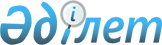 Об утверждении бюджета Алкатерекского сельского округа Акжарского района на 2021-2023 годыРешение Акжарского районного маслихата Северо-Казахстанской области от 6 января 2021 года № 66-8. Зарегистрировано Департаментом юстиции Северо-Казахстанской области 13 января 2021 года № 6992.
      Сноска. Вводится в действие с 01.01.2021 в соответствии с пунктом 7 настоящего решения.
      В соответствии со статьями 9-1, 75 Бюджетного кодекса Республики Казахстан от 4 декабря 2008 года, статьей 6 Закона Республики Казахстан от 23 января 2001 года "О местном государственном управлении и самоуправлении в Республике Казахстан" Акжарский районный маслихат РЕШИЛ:
      1. Утвердить бюджет Алкатерекского сельского округа Акжарского районана 2021-2023 годы согласно приложениям 1, 2 и 3 к настоящему решению соответственно на 2021 год в следующих объемах:
      1) доходы – 41 910 тысяч тенге:
      налоговые поступления – 534 тысяч тенге;
      неналоговые поступления – 8 тысяч тенге;
      поступления от продажи основного капитала – 0 тысяч тенге;
      поступления трансфертов – 41368 тысяч тенге; 
      2) затраты – 41 910,1 тысяч тенге;
      3) чистое бюджетное кредитование – 0 тысяч тенге;
      бюджетные кредиты – 0 тысяч тенге;
      погашение бюджетных кредитов – 0 тысяч тенге;
      4) сальдо по операциям с финансовыми активами – 0 тысяч тенге:
      приобретение финансовых активов – 0 тысяч тенге;
      поступления от продажи финансовых активов государства – 0 тысяч тенге;
      5) дефицит (профицит) бюджета – 0,1 тысяч тенге;
      6) финансирование дефицита (использование профицита) бюджета – 0 тысяч тенге:
      поступление займов – 0 тысяч тенге;
      погашение займов – 0 тысяч тенге;
      используемые остатки бюджетных средств – 0 тысяч тенге.
      Сноска. Пункт 1 в редакции решения Акжарского районного маслихата Северо-Казахстанской области от 27.12.2021 № 13-19 (вводится в действие с 01.01.2021).


      2. Установить, что доходы бюджета сельского округа на 2021 год формируются в соответствии с Бюджетным Кодексом Республики Казахстан от 4 декабря 2008 года за счет следующих налоговых поступлений:
      1) индивидуальный подоходный налог по доходам, подлежащим обложению самостоятельно физическими лицами, у которых на территории села расположено заявленное при постановке на регистрационный учет в органе государственных доходов:
      место нахождения – для индивидуального предпринимателя, частного нотариуса, частного судебного исполнителя, адвоката, профессионального медиатора;
      место жительства – для остальных физических лиц;
      2) налог на имущество физических лиц по объектам обложения данным налогом, находящимся на территории сельского округа;
      3) земельный налог на земли населенных пунктов с физических и юридических лиц по земельным участкам, находящимся на территории села;
      4) налог на транспортные средства:
      с физических лиц, место жительства которых находится на территории села;
      с юридических лиц, место нахождения которых, указываемое в их учредительных документах, располагается на территории села;
      5) плата за размещение наружной (визуальной) рекламы:
      на открытом пространстве за пределами помещений в селе;
      в полосе отвода автомобильных дорог общего пользования, проходящих через территории сельского округа;
      на открытом пространстве за пределами помещений вне населенных пунктов и вне полосы отвода автомобильных дорог общего пользования.
      3. Установить, что доходы бюджета сельского округа на 2021 год формируются за счет следующих неналоговых поступлений:
      1) штрафы, налагаемые акимами сельских округов за административные правонарушения;
      2) добровольные сборы физических и юридических лиц;
      3) доходы от коммунальной собственности сельского округа (коммунальной собственности местного самоуправления):
      поступления части чистого дохода коммунальных государственных предприятий, созданных по решению аппарата акима сельского округа;
      доходы на доли участия в юридических лицах, находящиеся в коммунальной собственности сельского округа (коммунальной собственности местного самоуправления);
      доходы от аренды имущества коммунальной собственности сельского округа (коммунальной собственности местного самоуправления);
      другие доходы от коммунальной собственности сельского округа (коммунальной собственности местного самоуправления);
      4) другие неналоговые поступления в бюджет сельского округа.
      4. Поступлениями в бюджет сельского округа от продажи основного капитала являются деньги от продажи государственного имущества, закрепленного за государственными учреждениями, финансируемыми из бюджета сельского округа.
      5. Поступлениями трансфертов в бюджет сельского округа являются трансферты из районного бюджета.
      6. Учесть, что в бюджете сельского округа на 2021 год предусмотрен объем субвенции, передаваемой из районного бюджета в бюджет округа в сумме 19 660 тысячи тенге.
      7. Настоящее решение вводится в действие с 1 января 2021 года. Бюджет Алкатерекского сельского округа Акжарского района на 2021 год
      Сноска. Приложение 1 в редакции решения Акжарского районного маслихата Северо-Казахстанской области от 27.12.2021 № 13-19 (вводится в действие с 01.01.2021). Бюджет Алкатерекского сельского округа Акжарского района на 2022 год Бюджет Алкатерекского сельского округа Акжарского района на 2023 год
					© 2012. РГП на ПХВ «Институт законодательства и правовой информации Республики Казахстан» Министерства юстиции Республики Казахстан
				
      Председатель сессииАкжарского районного маслихатаСеверо-Казахстанской области

Б. Закенов

      Секретарь Акжарского районного маслихата

А. Хоршат
Приложение 1 к решениюАкжарского районного маслихатаСеверо-Казахстанской областиот 6 января 2021 года№ 66-8
Категория
Класс
Подкласс
Наименование
Сумма тысяч тенге
I. Доходы
41910
1
Налоговые поступления
534
04
Налоги на собственность
534
1
Hалоги на имущество
20
3
Земельный налог
35
4
Hалог на транспортные средства
479
2
Неналоговые поступления
8
01
Доходы от государственной собственности
8
5
Доходы от аренды имущества, находящегося в коммунальной собственности
8
4
Поступления трансфертов
41368
02
Трансферты из вышестоящих органов государственного управления
41368
3
Трансферты из районного (города областного значения) бюджета
41368
Наименование
Наименование
Наименование
Наименование
Сумма 
тысяч тенге
Функциональная группа
Функциональная группа
Функциональная группа
Функциональная группа
Сумма 
тысяч тенге
Администратор бюджетной программы
Администратор бюджетной программы
Администратор бюджетной программы
Сумма 
тысяч тенге
Программа
Программа
Сумма 
тысяч тенге
II. Затраты
41910,1
01
Государственные услуги общего характера
17083
124
Аппарат акима города районного значения, села, поселка, сельского округа
17083
001
Услуги по обеспечению деятельности акима города районного значения, села, поселка, сельского округа
15296
032
Капитальные расходы подведомственных государственных учреждений и организаций
1787
07
Жилищно-коммунальное хозяйство
18489
124
Аппарат акима города районного значения, села, поселка, сельского округа
18489
014
Организация водоснабжения населенныхпунктов
280
008
Освещение улиц в населенных пунктах
1512
009
Обеспечение санитарии населенных пунктов
193
011
Благоустройство и озеленение населенных пунктов
16504
08
Культура, спорт, туризм и информационное пространство
6338
124
Аппарат акима района в городе, города районного значения, поселка, села, сельского округа
6338
006
Поддержка культурно-досуговой работы на местном уровне
6338
15
Трансферты
0,1
124
Аппарат акима города районного значения, села, поселка, сельского округа
0,1
048
Возврат неиспользованных (недоиспользованных) целевых трансфертов
0,1
III. Чистое бюджетное кредитование
0
IV. Сальдо по операциям с финансовыми активами
0
Приобретение финансовых активов
0
Поступление от продажи финансовых активов государства
0
V. Дефицит (Профицит) бюджета
0
VI. Финансирование дефицита (использование профицита ) бюджета 
0
Категория
Класс
Подкласс
Наименование
Сумма тысяч тенге
8
Используемые остатки бюджетных средств
0
01
Остатки бюджетных средств
0
1
Свободные остатки бюджетных средств
0Приложение 2 к решениюАкжарского районного маслихатаСеверо-Казахстанской областиот 06 января 2021 года № 66-8
Категория
Класс
Подкласс
Наименование
Сумма тысяч тенге
I. Доходы
25314
1
Налоговые поступления
951
04
Налоги на собственность
951
1
Hалоги на имущество
20
3
Земельный налог
35
4
Hалог на транспортные средства
896
4
Поступления трансфертов
24363
02
Трансферты из вышестоящих органов государственного управления
24363
3
Трансферты из районного (города областного значения) бюджета
24363
Наименование
Наименование
Наименование
Наименование
Сумма
тысяч тенге
Функциональная группа
Функциональная группа
Функциональная группа
Функциональная группа
Сумма
тысяч тенге
Администратор бюджетной программы
Администратор бюджетной программы
Администратор бюджетной программы
Сумма
тысяч тенге
Программа
Программа
Сумма
тысяч тенге
II. Затраты
25314
01
Государственные услуги общего характера
12545
124
Аппарат акима города районного значения, села, поселка, сельского округа
12545
001
Услуги по обеспечению деятельности акима города районного значения, села, поселка, сельского округа
12545
07
Жилищно-коммунальное хозяйство
2633
124
Аппарат акима города районного значения, села, поселка, сельского округа
2633
014
Организация водоснабжения населенныхпунктов
288
008
Освещение улиц в населенных пунктах
1527
009
Обеспечение санитарии населенных пунктов
198
011
Благоустройство и озеленение населенных пунктов
620
08
Культура, спорт, туризм и информационное пространство
6136
124
Аппарат акима района в городе, города районного значения, поселка, села, сельского округа
6136
006
Поддержка культурно-досуговой работы на местном уровне
6136
13
Прочие
4000
124
Аппарат акима города районного значения, села, поселка, сельского округа
4000
040
Реализация мероприятий для решения вопросов обустройства населенных пунктов в реализацию мер по содействию экономическому развитию регионов в рамках Государственной программы развития регионов до 2025 года
4000
III. Чистое бюджетное кредитование
0
IV. Сальдо по операциям с финансовыми активами
0
Приобретение финансовых активов
0
Поступление от продажи финансовых активов государства
0
V. Дефицит (Профицит) бюджета
0
VI. Финансирование дефицита (использование профицита ) бюджета
0
Категория
Класс
Подкласс
Наименование
Сумма тысяч тенге
8
Используемые остатки бюджетных средств
0
01
Остатки бюджетных средств
0
1
Свободные остатки бюджетных средств
0Приложение 3 к решениюАкжарского районного маслихатаСеверо-Казахстанской областиот 06 января 2021 года№ 66-8
Категория
Класс
Подкласс
Наименование
Сумма тысяч тенге
I. Доходы
21960
1
Налоговые поступления
1121
04
Налоги на собственность
1121
1
Hалоги на имущество
25
3
Земельный налог
40
4
Hалог на транспортные средства
1056
4
Поступления трансфертов
20839
02
Трансферты из вышестоящих органов государственного управления
20839
3
Трансферты из районного (города областного значения) бюджета
20839
Наименование
Наименование
Наименование
Наименование
Сумма
тысяч тенге
Функциональная группа
Функциональная группа
Функциональная группа
Функциональная группа
Сумма
тысяч тенге
Администратор бюджетной программы
Администратор бюджетной программы
Администратор бюджетной программы
Сумма
тысяч тенге
Программа
Программа
Сумма
тысяч тенге
II. Затраты
21960
01
Государственные услуги общего характера
12926
124
Аппарат акима города районного значения, села, поселка, сельского округа
12926
001
Услуги по обеспечению деятельности акима города районного значения, села, поселка, сельского округа
12926
07
Жилищно-коммунальное хозяйство
2714
124
Аппарат акима города районного значения, села, поселка, сельского округа
2714
014
Организация водоснабжения населенныхпунктов
297
008
Освещение улиц в населенных пунктах
1573
009
Обеспечение санитарии населенных пунктов
204
011
Благоустройство и озеленение населенных пунктов
640
08
Культура, спорт, туризм и информационное пространство
6320
124
Аппарат акима района в городе, города районного значения, поселка, села, сельского округа
6320
006
Поддержка культурно-досуговой работы на местном уровне
6320
III. Чистое бюджетное кредитование
0
IV. Сальдо по операциям с финансовыми активами
0
Приобретение финансовых активов
0
Поступление от продажи финансовых активов государства
0
V. Дефицит (Профицит) бюджета
0
VI. Финансирование дефицита (использование профицита ) бюджета
0
Категория
Класс
Подкласс
Наименование
Сумма тысяч тенге
8
Используемые остатки бюджетных средств
0
01
Остатки бюджетных средств
0
1
Свободные остатки бюджетных средств
0